Chicken CapreseSUSAN SPUNGENYIELD4 servings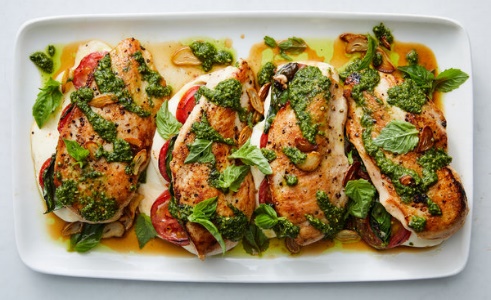 INGREDIENTS4 boneless, skinless chicken breasts (6 to 8 ounces each) Kosher salt and black pepper8 ounces mozzarella, cut into 1/4-inch slices6 ounces cocktail or other tomatoes, cut into 1/2-inch slices1 ½ cups loosely packed fresh basil leaves1 tablespoon olive oil4 garlic cloves, thinly sliced Pesto, store-bought or homemade, for servingPat chicken dry. Cut a lengthwise pocket into the thick side of each breast without cutting all the way through to the other side. Season breasts inside and out using 3/4 teaspoon salt and 1/2 teaspoon pepper.Stuff each breast with a quarter of the mozzarella, 2 to 3 tomato slices (depending on size) and 4 to 5 basil leaves. Enclose the filling as much as possible by pulling the chicken over the filling. (The chicken can be prepared to this point, covered and refrigerated up to 24 hours.)Heat olive oil in a large 12-inch nonstick pan over medium heat. Sauté garlic, stirring, until golden, about 4 minutes. Using a slotted spoon, scoop out garlic and transfer to a paper towel-lined plate, leaving the oil in the pan.Increase heat to medium-high and sauté chicken until golden on the bottom, about 6 minutes. If the breasts darken too quickly, lower heat. Flip and cook for 5 minutes, then cover and cook 2 to 3 minutes more, or until chicken is cooked through and filling is hot.Using a spatula, carefully transfer chicken to a platter or four plates. Pour pan juices over the chicken. Garnish with pesto, reserved garlic and remaining basil leaves.Have you cooked this?  Mark as Cooked